Practice makes you perfect!Past Simple, Past Progressive, Past PerfectDu kannst den QR – Code oder den Link verwenden. Du kannst die Aufgaben auch suchen. Hier noch einmal zur Erinnerung, wie’s geht: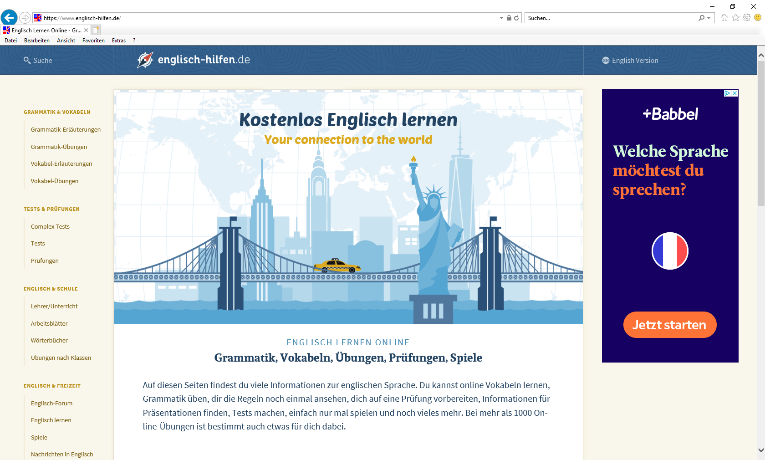 Klick‘ auf das Feld „Suche“.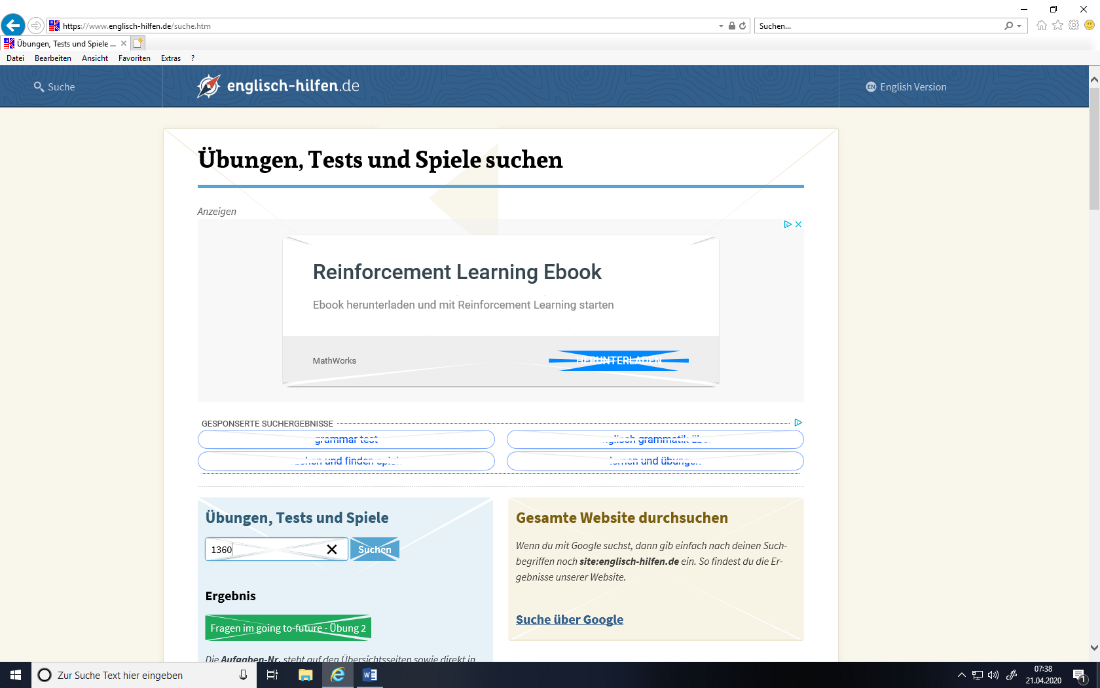 Es erscheint dieses Feld,in welches du dieNummer hineinschreibst.Anschließend klickst du auf die Übung (grünes Feld) und schon kannst du starten: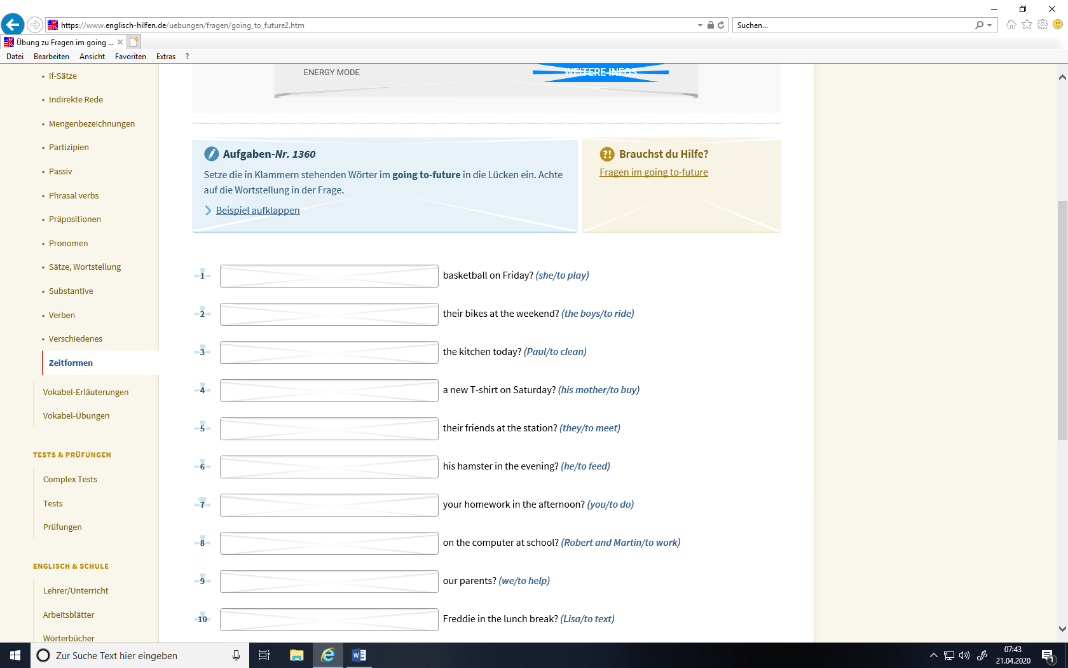 exercises for WEDNESDAY – „Past Simple“ and „Past Progressive“:exercise 4426:https://www.englisch-hilfen.de/uebungen/zeiten/simple_past_progressive.htm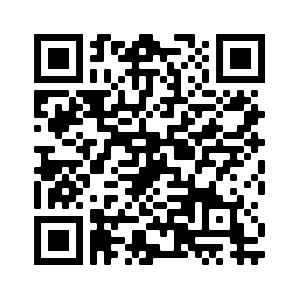 orexercise 4428:https://www.englisch-hilfen.de/uebungen/zeiten/simple_past_progressive2.htm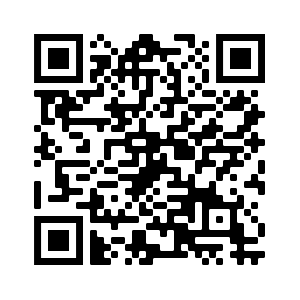 							or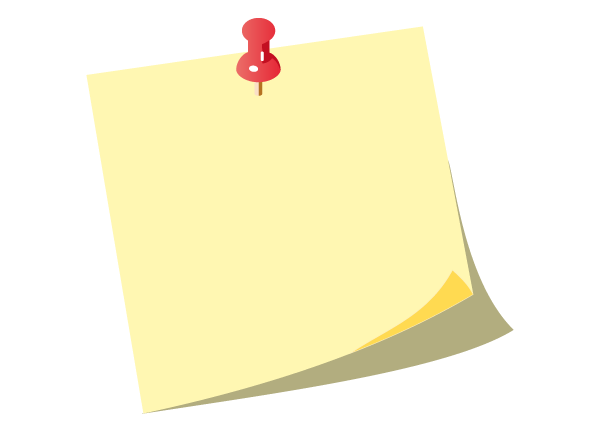 			That applies for ALL 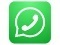 			EXERCISES!exercises for THURSDAY – „Past Simple“ and „Past Perfect“:exercise 4438:https://www.englisch-hilfen.de/uebungen/zeiten/past_perfect_simple_past.htm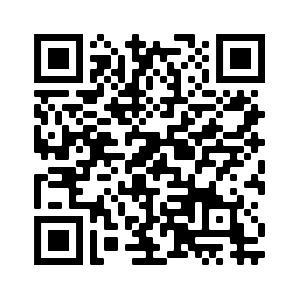 or			exercise 4456:https://www.englisch-hilfen.de/complex_tests/simple_past1/index.php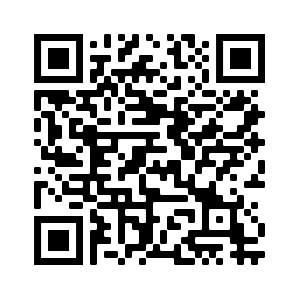 							or		ATTENTION!	You have to choose “25 Aufgaben” bestehend aus “6 Teilen“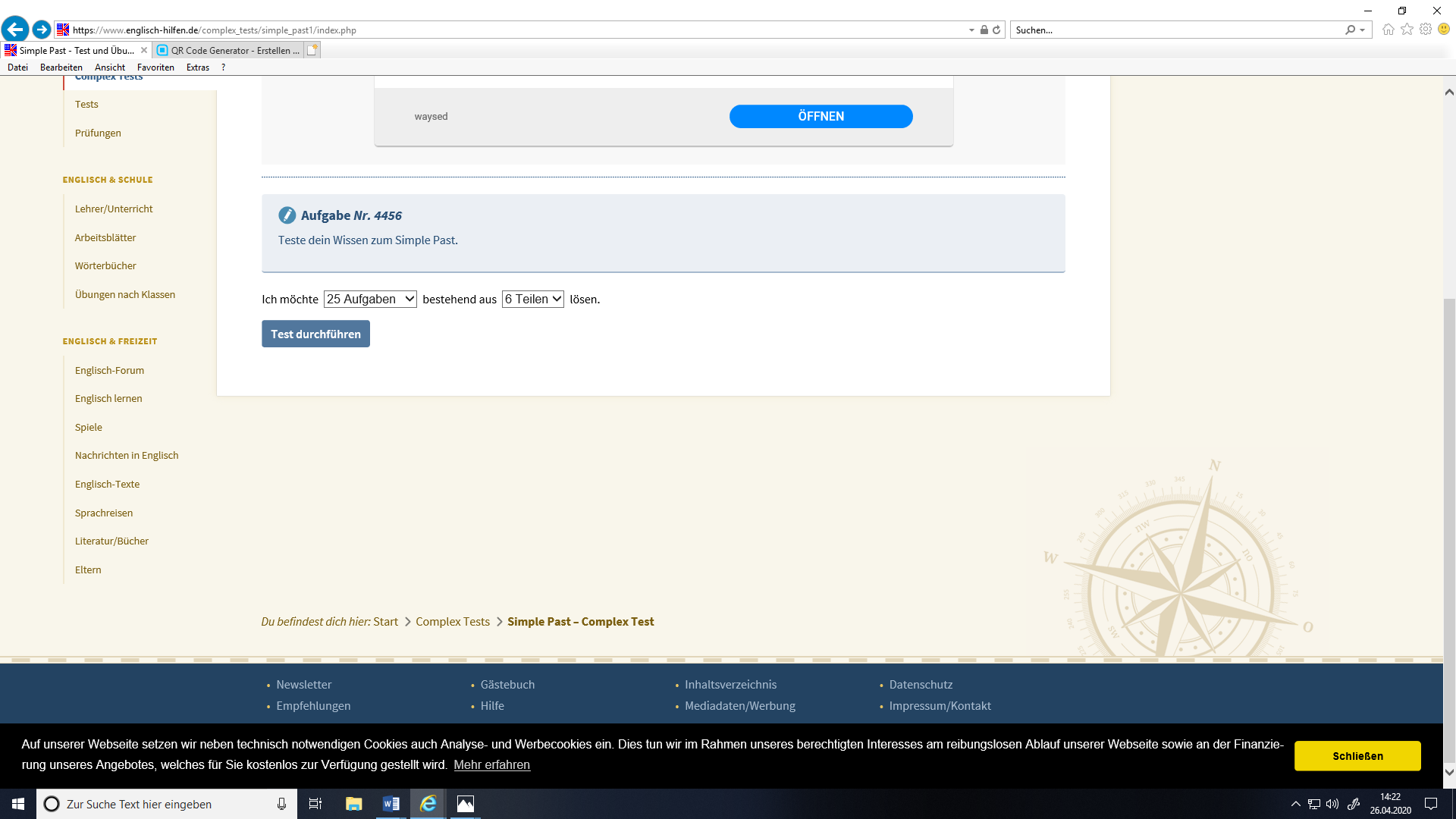 